[Logo Centre Docent] 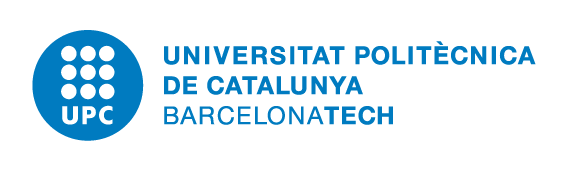 SISTEMA DE GARANTIA INTERNA DE LA QUALITAT[NOM CENTRE DOCENT]X.3.4 Gestió de la mobilitat de l´estudiantÍNDEX1. 	Finalitat2.	Abast3.	Normatives / referències4.	Responsabilitats5.	Desenvolupament del procés6.	Indicadors7.	Evidències8.	FluxgramaFINALITATAquest procés descriu com el [nom abreviat del centre docent] ([Nom complet del centre docent]) desenvolupa la mobilitat dels estudiants, tant d’incoming com d’outgoing, així com revisa i fa el seguiment del propi procés per garantir-ne una millora contínua.ABASTEl present document és d’aplicació a les titulacions oficials de l'[Nom centre docent], ja siguin de grau o de màster.NORMATIVES / REFERÈNCIES- Marc extern:Mobilitat d’estudiants del MECDhttp://www.mecd.gob.es/mecd/servicios-al-ciudadano-mecd/catalogo/educacion/estudiantes/becas-ayudas/movilidad/universitariosMobilitat d’estudiants de la UPC http://www.upc.edu/sri/ca/estudiantat/mobilitat-estudiants/mobilitat-destudiantat-de-la-upcNormatives acadèmiques dels estudis de grau i màster de la UPC- Marc intern:Política i Objectius de QualitatPla d’Estudis (AQU: les accions de mobilitat són coherents amb els objectius del pla d’estudis i la seva planificació)Informació general del centre docentInformació acadèmica dels estudisInformació del curs actualReglament intern del centre docentRESPONSABILITATSResponsable del procés: Sotsdirecció responsable de la mobilitatEquip Directiu: Definir objectius i normativa dels programes de mobilitat. [Òrgan responsable]: Debatre i aprovar els objectius i la normativa dels programes de mobilitat.Sotsdireccio/ns implicada/es en la mobilitat: Executar i difondre les accions dels programes de mobilitat. Gestionar la documentació incoming i outgoing. Recollir i analitzar dades. Valorar i assegurar la implantació de les accions de millora. Revisar el procés.Sotsdirecció responsable de la mobilitat: Establir acords i convenis amb altres universitats. Revisar el procés.[Unitat/s Especialitzada/es de la Unitat Transversal de Gestió]: Executar i difondre les accions dels programes de mobilitat. Gestionar la documentació incoming i outgoing. Recollir i analitzar dades. Valorar i assegurar la implantació de les accions de millora.DESENVOLUPAMENT DEL PROCÉSEn aquest apartat s'hauria d'explicar breument:com es fa la recollida i anàlisi de la d’informaciócom es fa el seguiment i milloraels grups d’interès/agents implicats i mecanismes de participacióquins són els mecanismes de presa de decisionsAQU: el contingut que hauria d’estar disponible públicament al web de la institució sobre el desenvolupament operatiu de les titulacions: Objectius, Normativa general (criteris) i l’Avançament d’institucions amb convenis signats.Cada curs acadèmic, l’equip directiu defineix els objectius i elabora la normativa per tal de desenvolupar els programes de mobilitat. Aquesta actuació pren com a base la informació següent:Accions de millora d’anys anteriorsNormatives acadèmiques de grau i màsterInformació dels Plans d’EstudisConvocatòries i normatives dels programes oficials d’intercanvi i mobilitatEstablir acords i convenis amb altres universitatsUna vegada elaborats, els objectius i la normativa dels programes de mobilitat són debatuts i sotmesos a l’aprovació de l’Òrgan corresponent.La sotsdirecció responsable de la mobilitat i el personal de suport de la Unitat especialitzada de la Unitat Transversal de Gestió (UTG) executen i difonen (segons el procés 7.1. Publicar la informació i retre comptes) els objectius, la normativa i les accions relacionades amb els programes de mobilitat. Aquestes accions poden implicar:Elaborar i fer públic un llistat amb acords i convenis vigentsRealitzar sessions informatives pels estudiantsLa sotsdirecció responsable de la mobilitat i el personal de suport de la Unitat especialitzada de la Unitat Transversal de Gestió (UTG), a partir dels acords i convenis vigents i d’acord amb els objectius i la normativa dels programes de mobilitat executen les tasques següents:5.1. Tramitació de la mobilitat per a estudiants IncomingOrganització i difusió de programes de mobilitatSelecció i admissió d’estudiantsTramitació de la documentacióAcollida i orientació dels estudiantsMatrículaSuport als estudiantsAvaluacióTramitació documentació finalPer al desenvolupament d’aquestes tasques es pot col·laborar amb el Servei de Relacions Internacionals de la UPC, les universitats d’orígen, el Servei de Gestió Acadèmica de la UTG i el professorat implicat.5.2. Tramitació de la mobilitat per a estudiants OutgoingOrganització i difusió de programes de mobilitatSelecció d’estudiantsTramitació de la documentació. Precompromís de convalidacióMatrículaSuport als estudiantsAvaluacióTramitació documentació finalPer al desenvolupament d’aquestes tasques es pot col·laborar amb el Servei de Relacions Internacionals de la UPC, les universitats de destí, el Servei de Gestió Acadèmica de la UTG i el professorat implicat.La sotsdirecció responsable de la mobilitat i el personal de suport de la Unitat especialitzada de la Unitat Transversal de Gestió (UTG) analitzen les dades obtingudes a partir de: enquestes de satisfacció dels estudiants i de les universitats participants, indicadors establerts i informació de la bústia de suggeriments (procés 3.7. Gestionar les queixes, reclamacions, suggeriments i felicitacions), les avaluen i elaboren un informe amb les conclusions i propostes de millora (procés 6.1. Recollir i analitzar els resultats), si s’escau. També realitzen la publicació d’aquest informe a la Memòria acadèmica, informe de gestió i informes de seguiment i acreditació.La sotsdirecció responsable de la mobilitat també s’encarrega de la revisió del mateix (procés 8.1. Desplegament, seguiment i revisió del SGIQ, i control de la documentació).     [Veure fluxgrama]INDICADORSLa relació dels indicadors que cal considerar per avaluar aquest procés són els següents:A)   Indicadors de resultats:B) Indicadors de satisfacció:EVIDÈNCIESLa relació d’evidències que cal generar per avaluar aquest procés són les següents:Acta de la reunió de l’Equip Directiu sobre la definició dels objectius i normativa de la mobilitat.Acta [Nom de l’òrgan responsable] sobre l’aprovació dels objectius i normativa de la mobilitat.Objectius de la mobilitatNormativa de la mobilitatProgrames de mobilitatAcords i convenis amb altres universitatsDocumentació incoming: especificar cada escola…Documentació outgoing: especificar cada escola…Informe únic per a:l’apartat de la Memòriael Seguiment de la titulaciól’Informe de Gestiól’Informe d’AcreditacióInforme de revisió del procésFLUXGRAMA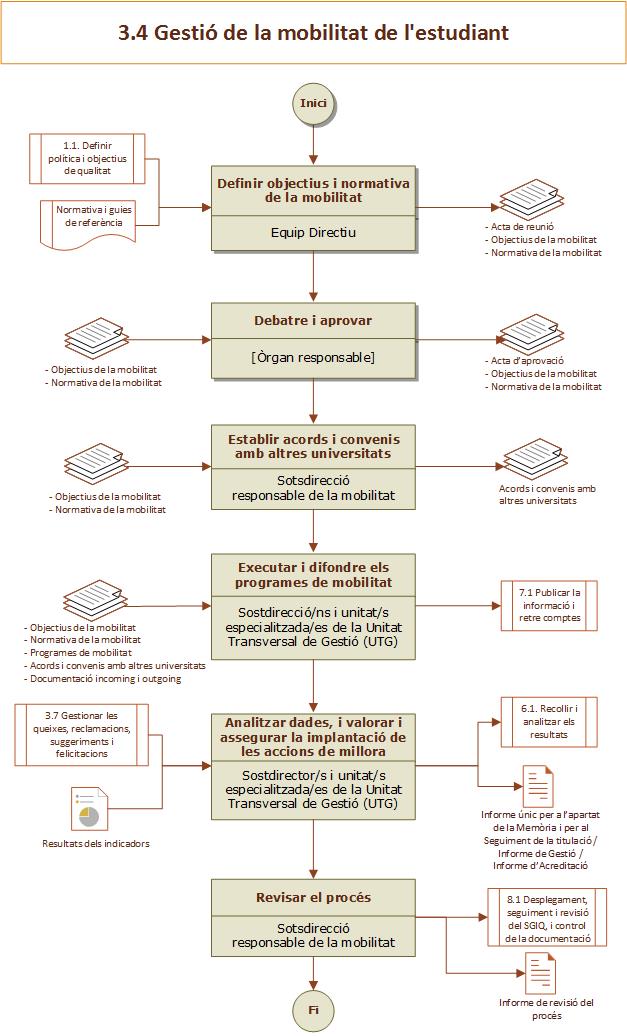 Gestió Documental i control de canvisGestió Documental i control de canvisGestió Documental i control de canvisGestió Documental i control de canvisGestió Documental i control de canvisVersióReferència de la modificacióElaborat perAprovat perData1Disseny del SGIQ aprovat per AQU CatalunyaComissió de QualitatJunta d'EscolaMarç 20112Es simplifica el procés i s’actualitzaComissió de QualitatJunta d'EscolaOctubre 2016Percentatge d’estudiants propis que surten en programes de mobilitat (AQU)Percentatge d’estudiants que es reben a partir de programes de mobilitatEvolució del nombre de convenisSatisfacció dels estudiantsSatisfacció de les institucions de destí